豫电教馆〔2020〕67号河南省电化教育馆关于召开2020年全省中小学数字教材应用暨大数据学科质量测评工作研讨会的通知各省辖市、直管县（市）电教馆（中心）：为进一步加强我省数字教材工作的规范化建设，将数字教材应用的先进理念和有效经验在全省中小学校更好的推广，经研究,决定于11月10日在浙江宁波举办“2020年全省中小学数字教材应用暨大数据学科质量测评工作研讨会”，现将有关事宜通知如下：会议内容1. 全省数字教材应用工作总结2. 数字教材规范性建设工作安排3．大数据测评工作安排4. 人工智能、大数据环境下新型教学模式研讨               二、参会人员各省辖市教育局主管局长1人、各省辖市电教馆馆长1人、电教专干1人，省直管县（市）教育局主管局长1人、电教馆馆长1人。三、会议时间和地点1.会议时间：2020年11月9日全天报到，会期2天，12日离会。2.报到地点：中信宁波国际大酒店3.报到地址：宁波市江东北路1号四、有关事宜1.本次会议由河南省电化教育馆主办，河南教育电子音像出版社有限责任公司承办。参会代表的交通、食宿费用自理，会议统一安排用餐，不收取会务费。2.参会人员进入会场前需出示健康码并测量体温，全程佩戴一次性使用医用口罩，会议期间保持一米以上社交距离。五、联系人及联系方式王莉 15617809290张静 15890696097邮箱：1020654543@qq.com附件：1.参会回执表      2.乘车路线图                   2020年10月28日河南省电化教育馆                   2020年10月28日印发附件1参会回执表附件2                    乘车路线图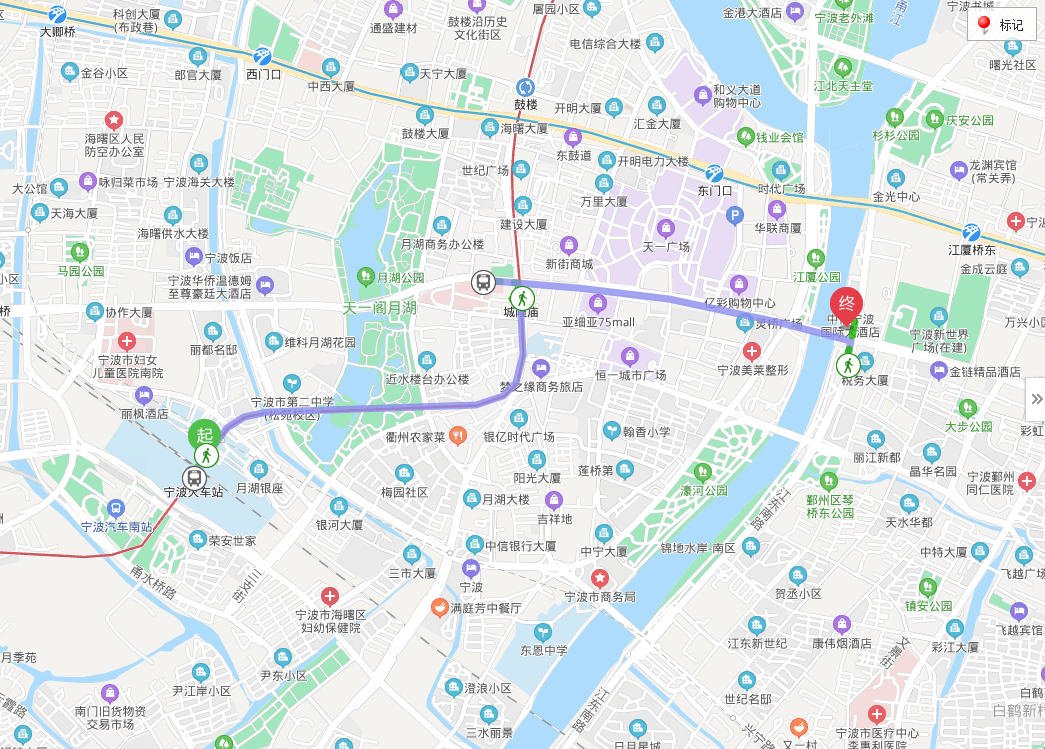 宁波火车站乘坐轨道交通2号线途经1站到达城隍庙站——步行259米到达第一医院站——乘坐7路途经3站到达灵桥东（演武公园）站——步行177米到达终点。全程约26分钟，3.3公里。宁波火车站乘坐轨道交通2号线途经1站到达城隍庙站——步行1316 米到达终点。全程约25分钟，3.3公里。驾车距栎社国际机场全程约25分钟，15公里。驾车距宁波火车站全程约15分钟，3.3公里。姓名性别民族职务单位电话